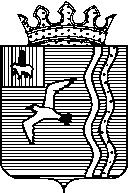 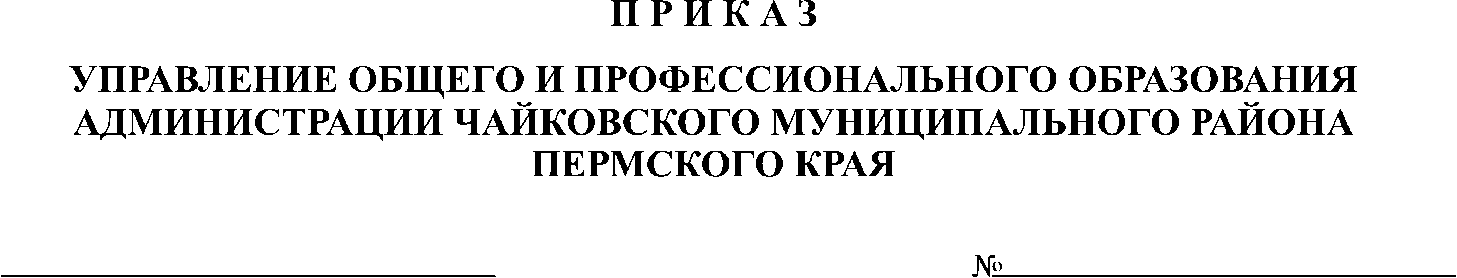 ┌                                                             ┐О проведении муниципального фотоквеста, посвящённогоВсемирному дню водыВ соответствии с комплексным планом Управления О и ПО на 2017-2018 учебный год,ПРИКАЗЫВАЮ: Организовать проведение муниципального фотоквеста, посвящённогоВсемирному дню воды (далее – Фотоквест) с 12 по 23 марта 2018 года.Утвердить положение о проведении Фотоквеста  согласно приложению.Возложить ответственность за организацию и проведение Фотоквеста на директора МАУ ДО «Станция детского, юношеского туризма и экологии» г. Чайковского на Третьякову О.А.Рекомендовать руководителям образовательных учреждений организовать участие учащихся в данном мероприятии. 5. Контроль за исполнением приказа возложить на главного      специалиста отдела О и ДО Управления О и ПО Воронину Ю.С.Начальник Управления О и ПО                                                      Е.М. ОстренкоПРИЛОЖЕНИЕ к приказу Управления О и ПО                                                         от 14.02.2018. № 07-01-05-	Положениео проведении муниципального фотоквеста,посвященного Всемирному дню водыОбщие положенияНастоящее Положение определяет порядок проведения и условия участия в молодежном фотоквесте, посвященном Всемирному дню водных ресурсов (далее – Фотоквест). Фотоквест – соревнование по тематической фотографии с временными ограничениями.Организаторами фотоквеста являются филиал ПАО «РусГидро» - «Воткинская ГЭС», Управление общего и профессионального образования администрации Чайковского муниципального района. Непосредственное проведение фотоквеста возлагается на Муниципальное автономное учреждение дополнительного образования «Станция детского, юношеского туризма и экологии» г. Чайковского.Фотоквест проводится на территории Чайковского муниципального района.Цели и задачи проведенияЦель: развитие детской творческой инициативы в продвижении идей ценности воды, экономии и сбережения водных ресурсов для будущих поколенийЗадачи:- обратить внимание детей и подростков к ценности воды, водных источников Пермского края в частности, ее сохранению и сбережению;- воспитывать экологическую культуру учащихся Чайковского района;- формировать активную жизненную позицию в отношении своей страны и её природных богатств.Условия участия       Участниками Фотоквеста могут стать детские, подростковые, молодежные команды до 10 человек в составе учащихся образовательных учреждений Чайковского муниципального района. Возраст участников – от 7 до 18 лет. Обязательно присутствие в группе сопровождающего взрослого.       Желающие принять участие должны до 11 марта 2018 года направить заявку в адрес организаторов по электронной почте: oa.mikheeva.sdute@yandex.ru (Приложение 1) c указанием в теме письма «Заявка на фотоквест».СнаряжениеДопускается использование любых цифровых фотоустройств (фотоаппарат, телефон, планшет и т.д.). Технический уровень оборудования не имеет значения.Порядок проведения фотоквеста1-й этап: с 05 по 11 марта 2018 года – приём заявок (скан с подписью руководителя ОУ) от участников по электронной почте. По окончании регистрации 12 марта  2018 года участники получают по электронной почте первое задание. Следующее задание команда получает после того, как организаторы получат ответ на предыдущее. По каждому заданию в зачет принимается один ответ от команды.2-й этап: c 12 по 19 марта 2018 года – выполнение заданий фотоквеста, приём ответов в виде фотографий по электронной почте (oa.mikheeva.sdute@yandex.ru ). Фотографии высылаются в цифровом виде либо точной ссылкой на файлообменник; каждая фотография должна быть подписана в формате: Название команды, номер задания фотоквеста (пример: Юный Фотограф - 5). Фотографии представляются в формате jpeg, в исходном качестве, без сжатия.Участники, уличенные в плагиате или использовании чужих фотографий, дисквалифицируются и не допускаются к дальнейшему участию в Фотоквесте. Ответственность за несоблюдение авторства присылаемых работ несут участники Фотоквеста, представившие данную работу. 3-й этап: с 20 по 23 марта 2018 года. – отборочный (Жюри Фотоквеста оценивает присланные материалы и отбирает работы для участия в итоговой выставке Фотоквеста).4-й этап: 23 марта 2018 года – оглашение итогов и награждение победителей (место и время будут сообщены дополнительно). Безопасность      Участники Фотоквеста несут личную ответственность за свою безопасность во время соревнований.      Организаторы не несут ответственности за действия участников по ходу Фотоквеста.      Соблюдение ПДД и УК во время Фотоквеста является обязательным для всех участников независимо от средств передвижения.Оценка конкурсных материалов и определение победителей Фотоквеста        Организаторы Фотоквеста формируют Жюри Фотоквеста (далее – Жюри), которое осуществляет оценку фотографий и определение победителей.Жюри оценивает каждую из предъявленных участниками фотографий по следующим критериям: соответствие заданию фотоквеста: 0 -1 балл,креативность: 1-5 баллов, композиция (кадрирование, горизонт и т.п.): 0- 2 баллатехника фотографии (резкость, контрастность): 0-2 балла.Фото команды (оценивается отдельно). Фото команды не учитывается при подсчете общей суммы баллов. В зависимости от суммы набранных баллов, Жюри присуждает первое, второе и третье места.Запрещено использовать программы корректировки изображений (Adobe Photoshop и другие), допускается использование только встроенных функций цифрового «фотоустройства».Итоги Фотоквеста подводятся в трёх возрастных группах:1-4 класс;5-8 класс;9-11 класс.Награждение по итогам ФотоквестаПобедители и призёры награждаются дипломами и призами. Участники, не завоевавшие призовых мест получают сертификаты участия, памятные подарки.Прочие условия В соответствии с положениями части 4 Гражданского кодекса Российской Федерации авторские права на фотографии принадлежат их авторам. Организаторы Фотовеста вправе использовать представленные фотографии без выплаты авторского вознаграждения в следующих случаях:размещение фотографий в реальной или виртуальной экспозиции в рамках Фотоквеста для публичной демонстрации;размещение фотографий в информационных изданиях, буклетах, каталогах, проспектах, на сайтах Организаторов. На всех этапах организации и проведения Фотоквеста сохраняется и указывается имена авторов фотоработы. Факт участия в Фотоквесте подразумевает, что с согласия участников и победителей фотографии, имена, фамилии и иные материалы о них могут быть использованы организаторами, в том числе для публичной демонстрации. Фотографии, полученные от команд в ходе Фотоквеста, не рецензируются, не возвращаются (Приложение 2).Приложение 1Заявкана участие в муниципальном фотоквесте, посвящённом Всемирному дню воды ОУ________________________________________________________Класс______________________________________________________Название команды___________________________________________ФИО руководителя __________________________________________Контактный телефон _______________________________________Участники:Директор ОУ ______________ / ____________МППриложение 2АВТОРСКИЙ ДОГОВОР № ______г. Чайковский							«______» __________________20___ г.Я, _________________________________________________________________________________, (фамилия, имя, отчество)именуемый(ая) в дальнейшем «Автор», с одной стороны, и муниципальное автономное учреждение дополнительного образования «Станция детского, юношеского туризма и экологии» г. Чайковского (МАУ ДО СДЮТЭ) именуемое в дальнейшей «Пользователь», в лице директора Третьяковой Ольги Анатольевны, действующей на основании Устава, с другой стороны, заключили настоящий договор о нижеследующем:1. ПРЕДМЕТ ДОГОВОРА1.1. «Автор» БЕЗВОЗМЕЗДНО передает «Пользователю» ограниченное право на использованиематериалов муниципального фотоквеста, посвящённого Всемирному дню воды, созданных командой «__________________________________»  СОШ ________________________________,(название команды, ОУ)именуемых в дальнейшем «Конкурсные материалы» следующим образом:а) распространять экземпляры «Конкурсных материалов» путем размещения в информационно-телекоммуникационной сети «Интернет» на сайте «Пользователя» (право на распространение);б) размещать в печатных изданиях системы дополнительного образования.1.2. «Пользователь» обязуется не вносить в «Конкурсные материалы» какие то ни было принципиальные изменения, но вправе проводить редакторскую правку, снабжать его  предисловиями, послесловиями, комментариями и пояснениями.2. СРОК ПЕРЕДАЧИ ПРАВПрава, указанные в пункте 1.1. настоящего договора, передаются «Автором» «Пользователю» на бессрочное пользование с момента подписания настоящего договора.3. ТЕРРИТОРИЯ ИСПОЛЬЗОВАНИЯ ПРАВПользователь вправе использовать передаваемые по настоящему договору права на территории Российской Федерации и Союзного государства.4. ОТВЕТСТВЕННОСТЬ СТОРОНСторона, не исполнившая или ненадлежащим образом исполнившая обязательства по настоящему договору, несет ответственность в соответствии с действующим законодательством.5. ЮРИДИЧЕСКИЕ АДРЕСА И РЕКВИЗИТЫ СТОРОН-краеведческой деятельности. Задачи мероприятия:№ФИ участника12345678910